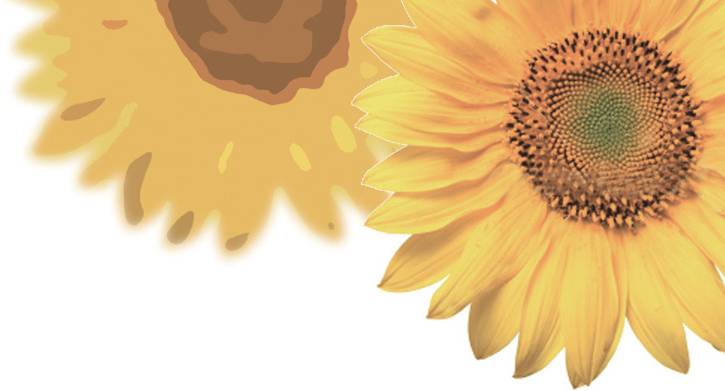 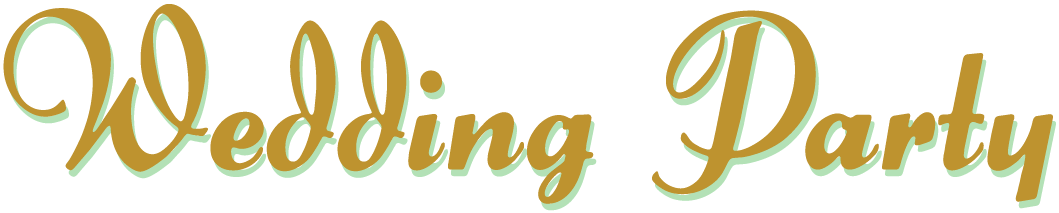 このたび○○○○さんと○○○○さんがめでたくご結婚されることとなりました
つきましては 私共で結婚式の二次会を催しお二人のご結婚をお祝いしたいと思います
ご多忙とは存じますが 何卒ご臨席いただきお二人の門出を祝福してくださいますようお願い申し上げます日　時：○○○○年○月○日(○曜日)　
　　　　開場：○○時　開宴：○○時会　費：男性○○○○円　女性○○○○円場　所：レストラン　プリマ
　　　　東京都＊＊＊＊＊＊＊＊＊＊＊＊ TEL 03-1234-××××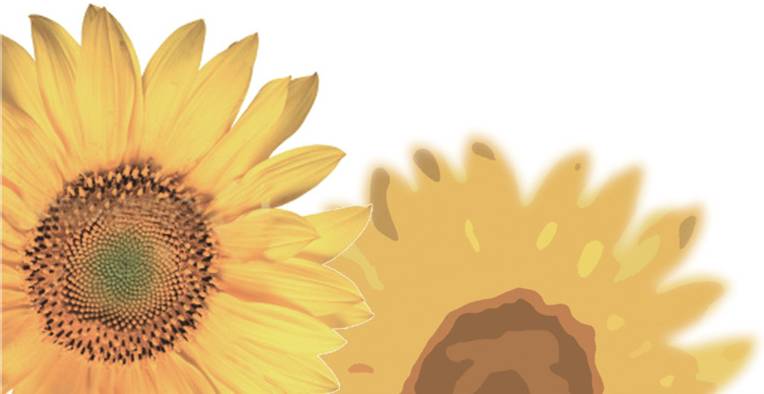 幹事：○○○○　東京都○○○○○○○○○℡○○○－○○○－○○○お手数ですがご都合の程を○○月○○日までにお知らせください